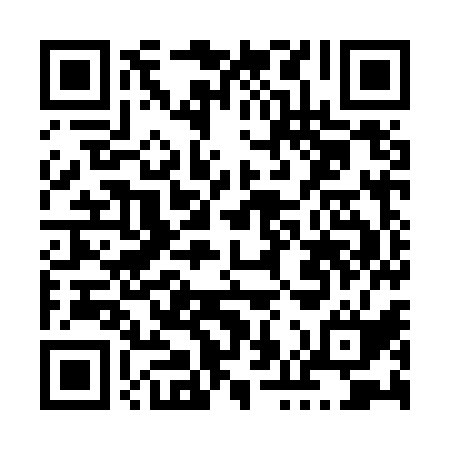 Ramadan times for Corriher Heights, North Carolina, USAMon 11 Mar 2024 - Wed 10 Apr 2024High Latitude Method: Angle Based RulePrayer Calculation Method: Islamic Society of North AmericaAsar Calculation Method: ShafiPrayer times provided by https://www.salahtimes.comDateDayFajrSuhurSunriseDhuhrAsrIftarMaghribIsha11Mon6:286:287:381:324:547:277:278:3712Tue6:276:277:371:324:547:287:288:3813Wed6:266:267:351:324:557:297:298:3914Thu6:246:247:341:324:557:307:308:4015Fri6:236:237:321:314:557:317:318:4016Sat6:216:217:311:314:567:317:318:4117Sun6:206:207:301:314:567:327:328:4218Mon6:186:187:281:304:567:337:338:4319Tue6:176:177:271:304:577:347:348:4420Wed6:156:157:251:304:577:357:358:4521Thu6:146:147:241:294:577:367:368:4622Fri6:126:127:231:294:587:367:368:4723Sat6:116:117:211:294:587:377:378:4824Sun6:096:097:201:294:587:387:388:4925Mon6:086:087:181:284:597:397:398:4926Tue6:066:067:171:284:597:407:408:5027Wed6:056:057:151:284:597:417:418:5128Thu6:036:037:141:274:597:417:418:5229Fri6:026:027:131:275:007:427:428:5330Sat6:006:007:111:275:007:437:438:5431Sun5:595:597:101:265:007:447:448:551Mon5:575:577:081:265:007:457:458:562Tue5:565:567:071:265:007:457:458:573Wed5:545:547:051:265:017:467:468:584Thu5:525:527:041:255:017:477:478:595Fri5:515:517:031:255:017:487:489:006Sat5:495:497:011:255:017:497:499:017Sun5:485:487:001:245:017:507:509:028Mon5:465:466:591:245:027:507:509:039Tue5:455:456:571:245:027:517:519:0410Wed5:435:436:561:245:027:527:529:05